UNDERGRADUATE CURRICULUM COMMITTEE (UCC)
PROPOSAL FORM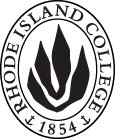 Cover page	roll over blue text to see further important instructions: please read.N.B. DO NOT USE HIGHLIGHT, JUST DELETE THE WORDS THAT DO NOT APPLY TO YOUR PROPOSALALL numbers in section (A) need to be completed, including the impact ones.C. Program Proposals   complete only what is relevant to your proposal Delete this whole page if the proposal is not revising, creating, deleting or suspending any progam.D. SignaturesD.1. ApprovalsChanges that affect General Education in any way MUST be approved by ALL Deans and COGE Chair.Changes that directly impact more than one department/program MUST have the signatures of all relevant department chairs, program directors, and relevant dean (e.g. when creating/revising a program using courses from other departments/programs). Check UCC manual 4.2 for further guidelines on whether the signatures need to be approval or acknowledgement.Proposals that do not have appropriate approval signatures will not be considered. Type in name of person signing and their position/affiliation.Send electronic files of this proposal and accompanying catalog copy to curriculum@ric.edu and a printed or electronic signature copy of this form to the current Chair of UCC. Check UCC website for due dates.D.2. AcknowledgementsA.1. Course or programBS in Health Sciences, Human Services ConcentrationBS in Health Sciences, Human Services ConcentrationBS in Health Sciences, Human Services ConcentrationBS in Health Sciences, Human Services ConcentrationReplacing A.2. Proposal typeProgram:  revision Program:  revision Program:  revision Program:  revision A.3. OriginatorEric HallHome departmentBiology/Health SciencesBiology/Health SciencesBiology/Health SciencesA.4. RationaleWe would like to replace HPE 303 with HSCI 105 as a requirement for the BS in Health Sciences, Human Services concentration.  Although HPE 303 Community Health is an excellent and appropriate course for Health Science majors, the HSCI 105 Medical Terminology is a recent fundamental addition to the catalog that needs to be added to the curriculum of this program.  HPE 303 can still be available as an elective course for students in the Health Sciences, Human Services concentration if they would like to take it, it simply will no longer be required.We would like to replace HPE 303 with HSCI 105 as a requirement for the BS in Health Sciences, Human Services concentration.  Although HPE 303 Community Health is an excellent and appropriate course for Health Science majors, the HSCI 105 Medical Terminology is a recent fundamental addition to the catalog that needs to be added to the curriculum of this program.  HPE 303 can still be available as an elective course for students in the Health Sciences, Human Services concentration if they would like to take it, it simply will no longer be required.We would like to replace HPE 303 with HSCI 105 as a requirement for the BS in Health Sciences, Human Services concentration.  Although HPE 303 Community Health is an excellent and appropriate course for Health Science majors, the HSCI 105 Medical Terminology is a recent fundamental addition to the catalog that needs to be added to the curriculum of this program.  HPE 303 can still be available as an elective course for students in the Health Sciences, Human Services concentration if they would like to take it, it simply will no longer be required.We would like to replace HPE 303 with HSCI 105 as a requirement for the BS in Health Sciences, Human Services concentration.  Although HPE 303 Community Health is an excellent and appropriate course for Health Science majors, the HSCI 105 Medical Terminology is a recent fundamental addition to the catalog that needs to be added to the curriculum of this program.  HPE 303 can still be available as an elective course for students in the Health Sciences, Human Services concentration if they would like to take it, it simply will no longer be required.We would like to replace HPE 303 with HSCI 105 as a requirement for the BS in Health Sciences, Human Services concentration.  Although HPE 303 Community Health is an excellent and appropriate course for Health Science majors, the HSCI 105 Medical Terminology is a recent fundamental addition to the catalog that needs to be added to the curriculum of this program.  HPE 303 can still be available as an elective course for students in the Health Sciences, Human Services concentration if they would like to take it, it simply will no longer be required.A.5. Date submittedMarch 1, 2017 A.6. Semester effective A.6. Semester effectiveFall 2017Fall 2017A.7. Resource impactFaculty PT & FT: NANANANAA.7. Resource impactLibrary:NANANANAA.7. Resource impactTechnologyNANANANAA.7. Resource impactFacilities:NANANANAA.8. Program impactDecreases total credit requirement by 1Decreases total credit requirement by 1Decreases total credit requirement by 1Decreases total credit requirement by 1Decreases total credit requirement by 1A.9. Student impactMedical Terminology is a requirement for entry into many Health Science Graduate programs.Medical Terminology is a requirement for entry into many Health Science Graduate programs.Medical Terminology is a requirement for entry into many Health Science Graduate programs.Medical Terminology is a requirement for entry into many Health Science Graduate programs.Medical Terminology is a requirement for entry into many Health Science Graduate programs.A.10. The following screen tips are for information on what to do about catalog copy until the new CMS is in place; check the “Forms and Information” page for updates. Catalog page.   Where are the catalog pages?   Several related proposals?  Do not list catalog pages here. All catalog copy for a proposal must be contained within a single file; put page breaks between sections. Make sure affected program totals are correct if adding/deleting course credits.A.10. The following screen tips are for information on what to do about catalog copy until the new CMS is in place; check the “Forms and Information” page for updates. Catalog page.   Where are the catalog pages?   Several related proposals?  Do not list catalog pages here. All catalog copy for a proposal must be contained within a single file; put page breaks between sections. Make sure affected program totals are correct if adding/deleting course credits.A.10. The following screen tips are for information on what to do about catalog copy until the new CMS is in place; check the “Forms and Information” page for updates. Catalog page.   Where are the catalog pages?   Several related proposals?  Do not list catalog pages here. All catalog copy for a proposal must be contained within a single file; put page breaks between sections. Make sure affected program totals are correct if adding/deleting course credits.A.10. The following screen tips are for information on what to do about catalog copy until the new CMS is in place; check the “Forms and Information” page for updates. Catalog page.   Where are the catalog pages?   Several related proposals?  Do not list catalog pages here. All catalog copy for a proposal must be contained within a single file; put page breaks between sections. Make sure affected program totals are correct if adding/deleting course credits.A.10. The following screen tips are for information on what to do about catalog copy until the new CMS is in place; check the “Forms and Information” page for updates. Catalog page.   Where are the catalog pages?   Several related proposals?  Do not list catalog pages here. All catalog copy for a proposal must be contained within a single file; put page breaks between sections. Make sure affected program totals are correct if adding/deleting course credits.A.10. The following screen tips are for information on what to do about catalog copy until the new CMS is in place; check the “Forms and Information” page for updates. Catalog page.   Where are the catalog pages?   Several related proposals?  Do not list catalog pages here. All catalog copy for a proposal must be contained within a single file; put page breaks between sections. Make sure affected program totals are correct if adding/deleting course credits.Old (for revisions only)New/revisedC.1. ContextDelete HPE 303 Community Health (3 credits)Add HSCI 105 Medical Terminology (2 credits)C.2. Enrollments2014-2015: 742015-2016: 972016-2017: 105C.3. Admission requirementsNo changeNo changeC.4. Retention requirementsNo changeNo changeC.5. Course requirements for each program optionHPE 303 Community Health (3 credits)HSCI 105 Medical Terminology (2 credits)C.6. Credit count8988C.7. Other changes if anyC.8  Program goalsNeeded for all new programsNamePosition/affiliationSignatureDateRebeka MersonChair of BiologyEarl SimsonDean of Arts and SciencesEric HallDirector of Health Related ProgramsTab to add rowsNamePosition/affiliationSignatureDateRobin AuldChair of Health and Physical EducationTab to add rows